 Application for job openings in the field of “Accounting & Finance”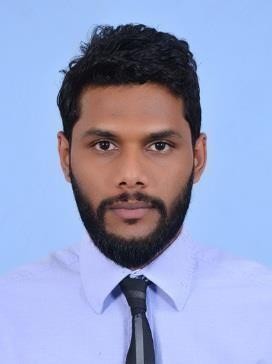 Iyad  (ACCA Finalist) Iyad.371253@2freemail.com EXECUTIVE SUMMARY &CAREERSNAPSHOT	I’m a result driven, self-motivated and resourceful finance professional with over 2 years’ experience in financial management and financial reporting. I consider my organizational and interpersonal skills, ability to learn things very quickly, ability to multi-task and work well under pressure at tight deadlines as among my greatest strengths. My desire to draw from my experiences and challenge myself further has led me to seek increased responsibility within a senior role at your esteemed organization.Currently I’m looking for a suitable position that offers variety and opportunities to develop both personally and professionally.EMPLOYMENTPROFILE	Commercial Analyst | Intrepid Colombo| May/16 – June/17Company Profile:I have served in the capacity as a “Commercial Analyst” at Intrepid Group, largest small group adventure travel company in the world. The company offers more than 1,500 itineraries in over 120 countries. Destinations include Asia, Latin America, North America, Europe, The Middle East, Africa, Australasia, and Antarctica.Job RoleCommercial AnalystEvaluating sales performanceDistributing Monthly Sales KPIinformationSupporting in budgetingprocessIdentifying financial status by comparing and analyzing actual results with plans and forecastsIdentifying trends in sales performance and providing recommendations for improvementInter – Equity Research| Moody’s Analytics Sri Lanka| October/15 – March/16Company Profile:Moody’s Analytics, a unit of Moody’s Corporation, helps capital markets and credit risk management professionals worldwide respond to an evolving marketplace with confidence. The company offers unique tools and best practices for measuring and managing risk through expertise and experience in credit analysis, economic research and financial risk management.Job RoleAnalyze both buy-side and sell-sidesecuritiesUse computer programs and tools including Word, Excel, Bloomberg, the Internet, and ReutersAdapt one’s analysis to specified formats, templates, styles and deadlines when creatingreportsCommunicate well both in writing and orallyCollaborate with other team members and share information and insightsBe knowledgeable about a wide range ofcompaniesMaintain a large list of independent sources/contacts for informationRespond to breaking news developments on companies within one’s sectorPreparing financial models to estimate the possible future situations ofcompaniesDetermining future share price of companies using suitable methods and reliableestimates.Trainee Associate – External Audit| KPMG Sri Lanka| February/14 – February/15 Company Profile:KPMG is a global network of independent member firms offering audit, tax and advisory services. The firms work closely with clients, helping them to mitigate risks and grasp opportunities. Member firms' clients include business corporations, governments and public sector agencies and not-for-profit organizations. They look to KPMG for a consistent standard of service based on high order professional capabilities, industry insight and local knowledge.Preparation of detailed system notes and flowcharts for the processes for better analysis.Preparation of risk assessment forms to identify risks and controls within the client’sprocesses.Perform audit procedures to identify gaps and weaknesses within the client’sprocesses.Reporting observations to the client and recommend solutions to minimize the exposure towards risk.Produce relevant reports to management and external stakeholders.Perform required tasks on the client’s controls to minimize the overall audit risk.Working Experience as an audit junior/audit senior:SKILLS &CREDENTIALS	Expertise in MS Word, Advance Excel and PowerPoint.USA and Sri Lankan Capital Market knowledge and exposure in tourism industryACADEMIC & PROFESSIONALQUALIFICATIONS	Association of Chartered Certified Accountants(ACCA) – Reading professional level (Final stage - one subject left to complete)Completed subjects – Business ethics, Corporate Reporting, Business Analysis, Financial ManagementSpecial achievement certificate awarded for Financial Reporting – Foundation LevelICAEW – Certificate level completed (Reading for the professional level)Passed G.C.E Advanced Level Examination with 3A passes [Commerce Stream]Passed G.C.E Ordinary Level Examination with 8A’s and a C passEXTRA CURRICULARACTIVITIES	Senior member of the school FootballTeamTreasurer of the school InteractClubExecutive Committee Member in Commerce Union in theyearSecretary of college Islamic Students Movement 2011/12Member of college Naval Cadet 2008/09Area of ExperienceClientsBanking/Finance IndustrySeylan Bank Gratuity FundShipping IndustryMSC Shipping LineAgricultural & ChemicalBASF Lanka (Pvt) LtdEntertainmentEAP Films & Theaters (Pvt) Ltd